Приложение 5 к постановлениюадминистрации города от ____________ № _________ «Приложение 6к постановлениюадминистрации города от 17.06.2011 № 235СХЕМА размещения рекламных конструкцийпо улице Калинина в Октябрьском районе города Красноярска Масштаб 1:5000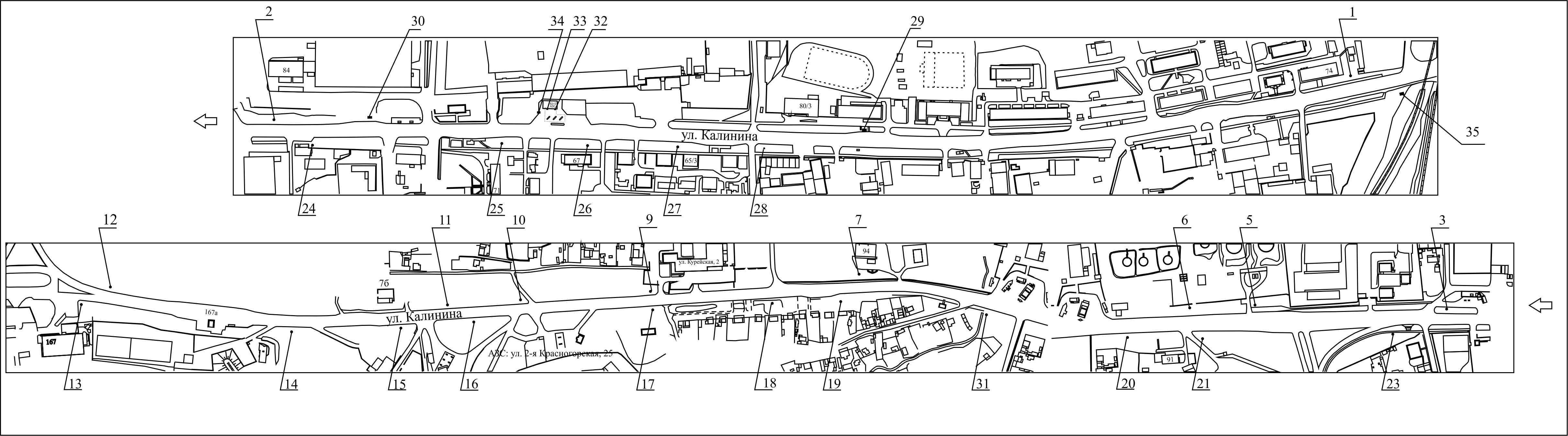 Примечания:Сведения о рекламных местах указываются в паспортах рекламных мест.».Номер на схемеАдрес рекламного местаТип конструкции1ул. Калинина, 74щитовая конструкция с размером информационного поля 6,0 м x 3,0 м2ул. Калинина, 84щитовая конструкция с размером информационного поля 6,0 м x 3,0 м3ул. Калинина, 84гщитовая конструкция с размером информационного поля 6,0 м x 3,0 м5ул. Калинина, 88ащитовая конструкция с размером информационного поля 6,0 м x 3,0 м6ул. Калинина, 88щитовая конструкция с размером информационного поля 6,0 м x 3,0 м7ул. Калинина, 94щитовая конструкция с размером информационного поля 6,0 м x 3,0 м (щит) либо щитовая конструкция с размером информационного поля 6,0 м x 3,2 м с автоматической сменой изображения (призматрон)9ул. Калинина, со стороны северо-западного фасада здания по ул. Курейской, 2щитовая конструкция с размером информационного поля 6,0 м x 3,0 м10ул. Калинина, на противоположной стороне дороги от выезда с АЗС по ул. 2-й Красногорской, 25щитовая конструкция с размером информационного поля 6,0 м x 3,0 м11ул. Калинина, напротив здания по ул. Курейской, 5щитовая конструкция с размером информационного поля 6,0 м x 3,0 м (щит) либо щитовая конструкция с размером информационного поля 6,0 м x 3,2 м с автоматической сменой изображения (призматрон)12ул. Калинина, 167, на противоположной стороне дорогищитовая конструкция с размером информационного поля 6,0 м x 3,0 м13ул. Калинина, 167щитовая конструкция с размером информационного поля 6,0 м x 3,0 м14ул. Калинина, 122 м от поста ДПС (ул. Калинина, 167а)щитовая конструкция с размером информационного поля 6,0 м x 3,0 м15ул. Калинина, при въезде на АЗС ООО «Краснефтедор» по адресу: ул. 2-я Красногорская, 25щитовая конструкция с размером информационного поля 6,0 м x 3,0 м16ул. Калинина, напротив АЗС по адресу: ул. 2-я Красногорская, 25щитовая конструкция с размером информационного поля 6,0 м x 3,0 м (щит) либо щитовая конструкция с размером информационного поля 6,0 м x 3,2 м с автоматической сменой изображения (призматрон)17ул. Калинина, район здания по ул. 2-й Красногорской, 21щитовая конструкция с размером информационного поля 6,0 м x 3,0 м (щит) либо щитовая конструкция с размером информационного поля 6,0 м x 3,2 м с автоматической сменой изображения (призматрон)18ул. Калинина, напротив здания по ул. 2-й Красногорской, 11щитовая конструкция с размером информационного поля 6,0 м x 3,0 м (щит) либо щитовая конструкция с размером информационного поля 6,0 м x 3,2 м с автоматической сменой изображения (призматрон)19ул. Калинина, напротив здания по  ул. 2-й Красногорской, 3щитовая конструкция с размером информационного поля 6,0 м x 3,0 м20ул. Калинина, 91щитовая конструкция с размером информационного поля 6,0 м x 3,0 м21ул. Калинина, 91, стр. 1щитовая конструкция с размером информационного поля 6,0 м x 3,0 м23ул. Калинина, 77-1щитовая конструкция с размером информационного поля 6,0 м x 3,0 м24ул. Калинина, 75щитовая конструкция с размером информационного поля 6,0 м x 3,0 м25ул. Калинина, 71щитовая конструкция с размером информационного поля 6,0 м x 3,0 м26ул. Калинина, 67щитовая конструкция с размером информационного поля 6,0 м x 3,0 м27ул. Калинина, 65/3щитовая конструкция с размером информационного поля 6,0 м x 3,0 м28ул. Калинина, 61ащитовая конструкция с размером информационного поля 1,2 м x 1,8 м (пилон)29ул. Калинина, 80, стр. 1, остановка общественного транспорта «Техникум»рекламная конструкция в составе остановочного пункта движения общественного транспорта с размером информационного поля 1,2 м х 1,8 м30ул. Калинина, 73г, на противоположной стороне дороги, остановка общественного транспорта «Автобаза»рекламная конструкция в составе остановочного пункта движения общественного транспорта с размером информационного поля 1,2 м х 1,8 м31ул. Калинина, 90г, на противоположной стороне дорогищитовая конструкция с размером информационного поля 6,0 м x 3,0 м (щит) либо щитовая конструкция с размером информационного поля 6,0 м x 3,2 м с автоматической сменой изображения (призматрон)32ул. Калинина, 82г/2 (АЗС «25 часов»), справа от входа в минимаркет «25 часов»щитовая конструкция с размером информационного поля 1,2 м x 1,8 м (пилон)33ул. Калинина, 82г/2 (АЗС «25 часов»), слева от входа в минимаркет «25 часов»щитовая конструкция с размером информационного поля 1,2 м x 1,8 м (пилон)34ул. Калинина, 82г/2 (АЗС «25 часов»)щитовая конструкция с размером информационного поля 6,0 м x 3,0 м (щит) либо щитовая конструкция с размером информационного поля 6,0 м x 3,2 м с автоматической сменой изображения (призматрон)35ул. Калинина, 51, в районе путепровода, на откосе справа при движении в центр городащитовая конструкция с размером информационного поля 6,0 м x 3,0 м (щит) либо щитовая конструкция с размером информационного поля 6,0 м x 3,2 м с автоматической сменой изображения (призматрон)